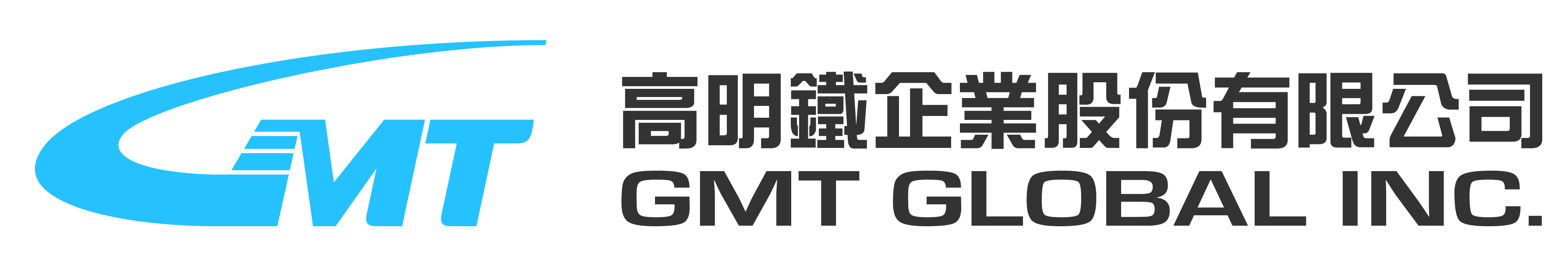 零組件產品申請切結書本人謹向貴公司申請借用之零組件產品，願遵守以下規定，如有違反其規定，願負起一切法律責任，絕無異議。1.本人願負起所借物品之管理及保管之責。2.本人願確實遵守歸還日期(2018/01/12星期五前)決不拖延。3.所借物品若有損壞或污損時，本人願負責將其恢復原狀後歸還貴公司。4.若發生遺失、損壞、失盜等情況而無法歸還原物時，本人願賠償所借物品之相同種類、同種機能物品(或賠償等同物品之相同金額)。5.提供作品製作之零組件產品，其規格與數量將於實體作品中點驗，剩餘及未使用之產品需全數繳回，或補付原價差額。	備註 (1): 前兩名得獎組別贈送所申請之高明鐵零組件。   (2): 佳作、創意命名獎及未得獎之組別所申請之零組件，需以郵寄貨       到付款的方式全數歸還高明鐵，或以半價購回。6.使用過後之零組件，未得獎者自行拆解後，以郵寄採貨到付款的方式，寄至: 50442彰化縣秀水鄉民主街34巷3號 高明鐵企業股份有限公司 陳榮松先生收，並於 2018/01/12星期五(含貨運時間)前歸還貴公司。7.當使用所借物品，導致他人受傷情形，本人/團隊願承擔其責任。　　　         此致   高明鐵股份有限公司           陳榮松代表           參賽者或團隊代表人親筆簽名：               (蓋章)西元           年    　  月     　日